АДМИНИСТРАЦИЯМУНИЦИПАЛЬНОГО ОБРАЗОВАНИЯБОГДАНОВСКИЙ  СЕЛЬСОВЕТТОЦКОГО РАЙОНАОРЕНБУРГСКОЙ ОБЛАСТИПОСТАНОВЛЕНИЕ21.12.2022	        №125-пОб утверждении Указаний о порядке применения целевых статей расходов бюджета сельского поселенияВ соответствии с Положением о бюджетном процессе в муниципальном образовании Богдановский сельсовет Тоцкого района Оренбургской области:1. Утвердить Указания о порядке применения целевых статей классификации расходов бюджета сельского поселения, согласно приложению к настоящему постановлению.2. Установить, что Указания применяются при составлении и исполнении бюджета сельского поселения, начиная с формирования бюджета на 2023 год и на плановый период 2024 и 2025 годов.3. Признать утратившим силу с 01.01.2023 года:Постановление администрации муниципального образования Богдановский сельсовет Тоцкого района Оренбургской области от 23.12.2021 г. № 138-п «Об утверждении Указаний о порядке применения целевых статей расходов бюджета сельского поселения». 	4. Контроль за исполнением настоящего постановления оставляю за собой.	5. Настоящее постановление вступает в силу со дня его подписания и распространяет свое действие на правоотношения, возникшие с 1 января 2023 года.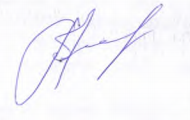 Глава муниципального образования                                                  Р.Ф. ПетровБогдановский сельсовет                                              Приложение к постановлению администрации    муниципального образования   Богдановский сельсовет        от  21.12.2022 2№ 125-пУКАЗАНИЯо порядке применения целевых статей расходов бюджета сельского поселенияI. Общие положения1. Целевые статьи расходов бюджета сельского поселения  обеспечивают привязку бюджетных ассигнований бюджета сельского поселения к муниципальным программам муниципального образования Богдановский сельсовет, их структурным элементам и (или) не включенным в муниципальные программы муниципального образования Богдановкий сельсовет направлениям деятельности органов местного самоуправления муниципального образования Богдановский  сельсовет и (или) к расходным обязательствам, подлежащим исполнению за счет средств бюджета сельского поселения.2. Структура кода целевой статьи расходов бюджета сельского поселения состоит из десяти разрядов и включает следующие составные части (таблица 1):код программного (непрограммного) направления расходов        (8 – 9 разряды кода классификации расходов бюджетов) – предназначен для кодирования бюджетных ассигнований по муниципальным программам муниципального образования Богдановский сельсовет, непрограммным направлениям деятельности органов местного самоуправления муниципального образования Богдановский сельсовет;код типа структурного элемента (элемента непрограммного направления деятельности) (10 разряд кода классификации расходов бюджетов) – предназначен для кодирования бюджетных ассигнований по типам структурных элементов муниципальных программ муниципального образования Богдановский сельсовет, элементам непрограммных направлений деятельности органов местного самоуправления муниципального образования Богдановский сельсовет;код структурного элемента (11 - 12 разряды кода классификации расходов бюджетов) - предназначен для кодирования бюджетных ассигнований по региональным проектам, муниципальным проектам,  приоритетным проектам Оренбургской области, приоритетным проектам Тоцкого района, комплексам процессных мероприятий в рамках муниципальных программ муниципального образования Богдановский сельсовет;код направления расходов (13 – 17 разряды кода классификации расходов бюджетов) – предназначен для кодирования бюджетных ассигнований по соответствующему направлению (цели) расходования средств.Таблица 13. Наименования целевых статей бюджета сельского поселения устанавливаются администрацией сельского поселения и характеризуют направление бюджетных ассигнований на реализацию:муниципальных программ муниципального образования Богдановский сельсовет или непрограммных направлений деятельности органов местного самоуправления муниципального образования Богдановский сельсовет;типов структурных элементов муниципальных программ муниципального образования Богдановский сельсовет, элементов непрограммных направлений деятельности органов местного самоуправления муниципального образования Богдановский сельсовет;региональных проектов, муниципальных проектов, приоритетных проектов Оренбургской области, приоритетных проектов Тоцкого района, комплексов процессных мероприятий в рамках муниципальных программ муниципального образования Богдановский сельсовет;направлений расходов.4. Увязка направлений расходовсо структурными элементами муниципальной программы муниципального образования Богдановский сельсовет, устанавливается по следующей структуре кода целевой статьи (Таблица 2).Таблица 25. Увязка направлений расходов с непрограммными направлениями деятельности органов местного самоуправления муниципального образования Богдановский сельсовет устанавливается по следующей структуре кода целевой статьи (Таблица 3).Таблица 36. Коды целевых статей расходов бюджета сельского поселения и их наименования представлены в приложении № 1 к настоящим Указаниям.7. Направления расходов, увязываемые с программными (непрограммными) статьями целевых статей расходовбюджета сельского поселения, представлены в приложении № 2 к настоящим Указаниям.II. Правила применения кодов направлений расходов для отражения расходов местных бюджетов, финансовое обеспечение которых осуществляется за счет межбюджетных трансфертов, имеющих целевое назначение, предоставляемых из областного бюджета.	1. Коды направлений расходов бюджета муниципального образования Богдановский сельсовет, содержащие  значения 50000–59990, 80000–89990, 98000–98690, R0000–R9990, L0000–L9990, S0000–S9990, W0000–W9990, используются для отражения расходов бюджетов муниципальных образований Оренбургской области, источником финансового обеспечения которых являются межбюджетные трансферты, имеющие целевое назначение, предоставляемые из областного бюджета, в следующем порядке, если иное не установлено настоящими Указаниями:50000–59990, 80000–89990, 98000–98690, R0000–R9990, W0000–W9990 – для отражения расходов местных бюджетов, источником финансового обеспечения которых являются субвенции и иные межбюджетные трансферты, имеющие целевое назначение, из областного бюджета;L0000–L9990 – для отражения расходов местных бюджетов, в целях софинансирования которых из областного бюджета предоставляются субсидии и иные межбюджетные трансферты, софинансируемые из федерального бюджета;S0000–S9990 – для отражения расходов местных бюджетов, в целях софинансирования которых из областного бюджета предоставляются местным бюджетам субсидии, которые не софинансируются из федерального бюджета, если иное не установлено настоящими Указаниями.2. При формировании кодов целевых статей расходов, содержащих направления расходов местного бюджета L0000–L9990, S0000–S9990, обеспечивается на уровне второго–четвертого разрядов направлений расходов однозначная увязка данных кодов расходов местного бюджета с кодами направлений расходов областного бюджета (для кодов целевых статей, содержащих направление расходов местного бюджета S1400, – на уровне второго–третьего разрядов).Отражение расходов местного бюджета, источником финансового обеспечения которых являются субвенции, предоставляемые из областного бюджета, осуществляется по целевым статьям расходов местного бюджета, включающим в коде направления расходов первый–четвертый разряды, идентичные первому–четвертому разрядам кодов направлений расходов областного бюджета, по которым предоставляются соответствующие субвенции.3. Наименования направлений расходов местного бюджета (наименования целевых статей, содержащих соответствующие направления расходов бюджета), содержащие значения 50000–59990, 80000–89990, 98000–98690, R0000–R9990, L0000–L9990, S0000–S9990, W0000–W9990, формируются администрацией муниципального образования по целевому назначению направления расходов (расходному обязательству) муниципального образования и не включает указание на наименование межбюджетного трансферта, являющегося источником финансового обеспечения расходов местного бюджета.4. Администрация муниципального образования вправе установить необходимую детализацию пятого разряда кодов направлений расходов, содержащих значения 50000–59990, 80000–89990, 98000–98690, R0000–R9990, S0000–S9990, W0000–W9990 (четвертого и пятого разрядов – для кодов, содержащих направление расходов S1400), при отражении расходов местного бюджета, источником финансового обеспечения которых являются межбюджетные трансферты, имеющие целевое назначение, предоставляемые из областного бюджета, по направлениям расходов в рамках целевого назначения предоставляемых межбюджетных трансфертов.В случае если администрация муниципального образования устанавливает детализацию пятого разряда данных кодов направлений расходов (четвертого и пятого разрядов – для кодов, содержащих направление расходов S1400), в наименовании указанного направления расходов местного бюджета (наименовании целевой статьи, содержащей соответствующее направление расходов бюджета) после наименования кода направления расходов в скобках указывается наименование целевого назначения направления расходов.5. При формировании кодов целевых статей расходов местного бюджета, источником которых являются межбюджетные трансферты из областного бюджета, предоставляемые в рамках региональных проектов и приоритетных проектов Оренбургской области, обеспечивается их однозначная увязка с кодами целевых статей расходов областного бюджета на уровне четвертого–пятого разрядов кода целевой статьи расходов.Расходы местных бюджетов, в целях финансового обеспечения (софинансирование) которых местному бюджету в рамках регионального проекта из областного бюджета предоставляются межбюджетные трансферты по направлениям расходов, содержащим значения 50000–59990, отражаются по кодам направлений расходов, где первый–четвертый разряды идентичны первому–четвертому разрядам направления расходов областного бюджета, в полном объеме, необходимом для исполнения соответствующего расходного обязательства муниципального образования.6.Отражение в текущем финансовом году расходов бюджета сельского поселения, осуществляемых за счет остатков межбюджетных трансфертов из областного бюджета, имеющих целевое назначение, прошлых лет, производится в следующем порядке:при сохранении у Оренбургской области расходных обязательств по предоставлению в текущем финансовом году межбюджетных трансфертов на указанные цели – по соответствующим направлениям расходов;при отсутствии у Оренбургской области расходных обязательств по предоставлению в текущем финансовом году межбюджетных трансфертов на указанные цели – по направлению расходов 99990 «Прочие мероприятия, осуществляемые за счет межбюджетных трансфертов прошлых лет из областного бюджета».В целях обособления расходов бюджета муниципального образования, источником финансового обеспечения которого являются целевые межбюджетные трансферты из областного бюджета прошлых лет, администрация муниципального образования вправе при назначении кодов целевых статей расходов детализировать в рамках пятого разряда код направления расходов 99990 «Прочие мероприятия, осуществляемые за счет межбюджетных трансфертов прошлых лет из областного бюджета» в соответствии с целевым назначением указанных межбюджетных трансфертов. Детализация производится с применением буквенно-цифрового ряда: 1, 2, 3, 4, 5, 6, 7, 8, 9, Б, В, Г, Д, Ж, И, К, Л, М, Н, П, С, У, Ф, Ц, Ч, Ш, Щ, Э, Ю, Я, D, G, I, J, L, N, Q, S, U, V, W, Y, Z.III. Порядок определения перечня и кодов целевых статей расходов бюджета, финансовое обеспечение которых осуществляется за счет иных межбюджетных трансфертов, предоставляемых из бюджета сельского поселения районному бюджету на выполнение передаваемых полномочий1.Расходы бюджета сельского поселения на осуществление передаваемых полномочий сельского поселения, источником финансового обеспечения которых являются иные межбюджетные трансферты, предоставляемые из бюджета поселения районному бюджету (код направления расходов 60000-69999), детализируются по кодам направлений расходов: Приложение № 1к Указаниям о порядке применения целевых статей расходов бюджета сельского поселенияКоды целевых статей расходов бюджета сельского поселения и их наименованияПриложение № 2к Указаниям о порядке применения целевых статей расходов бюджета сельского поселенияНаправления расходов, увязываемые с программными (непрограммными) статьями целевых статей расходов бюджета сельского поселенияЦелевая статьяЦелевая статьяЦелевая статьяЦелевая статьяЦелевая статьяЦелевая статьяЦелевая статьяЦелевая статьяЦелевая статьяЦелевая статьяпрограммное(непрограммное)направлениедеятельностипрограммное(непрограммное)направлениедеятельноститип структурного элемента (элемент непрограммного направления деятельностиСтруктурный элементСтруктурный элементНаправление расходовНаправление расходовНаправление расходовНаправление расходовНаправление расходов891011121314151617ХХ 0 00 00000Муниципальная программа муниципального образования Богдановский сельсовет;ХХ Х 00 00000Тип структурного элемента муниципальной программы муниципального образования Богдановский сельсовет;ХХ Х ХХ 00000Региональный проект, муниципальный проект, приоритетны проект Оренбургской области, приоритетный проект Тоцкого района, комплекс процессных мероприятий;ХХ Х XX ХХХХХНаправление расходов на реализацию регионального проекта, муниципального проекта, приоритетного проекта Тоцкого района приоритетного проекта Оренбургской области, комплекса процессных мероприятий;7Х 0 00 00000Непрограммные направления деятельности;7Х Х 00 00000Элемент непрограммного направления расходов;7Х Х 00 ХХХХХНаправление реализации непрограммных расходов.60010Межбюджетные трансферты на осуществление передаваемых полномочий по созданию условий для организации досуга и обеспечения жителей поселения услугами организаций культуры60020Межбюджетные трансферты на осуществление передаваемых полномочий на организацию библиотечного обслуживания населения, комплектование и обеспечение сохранности библиотечных фондов библиотек поселения60030Межбюджетные трансферты на осуществление передаваемых полномочий по утверждению генеральных планов поселений, правил землепользования и застройки, утверждение подготовленной на основе генеральных планов документации по планировке территории, выдача разрешений на строительство60060Межбюджетные трансферты на осуществление передаваемых полномочий по организации в границах поселения водоснабжения населения60070Межбюджетные трансферты на осуществление передаваемых полномочий по созданию условий для обеспечения жителей поселения услугами связи, общественного питания, торговли и бытового обслуживания60080Межбюджетные трансферты на осуществление передаваемых полномочий по владению, пользованию и распоряжению имуществом60090Межбюджетные трансферты на осуществление передаваемых полномочий по формированию архивных фондов поселения60110Межбюджетные трансферты на осуществление передаваемых полномочий по осуществлению  внутреннего муниципального финансового контроля и контроля в сфере закупок60120Осуществление передаваемых полномочий по осуществлению внешнего контроля за исполнением бюджетов поселений60130Межбюджетные трансферты на осуществление передаваемых полномочий по созданию условий для развития малого и среднего предпринимательства31 0 00 00000Муниципальная программа «Комплексное развитие муниципального образования Богдановский сельсовет Тоцкого района Оренбургской области»31 4 00 00000Комплексы процессных мероприятий31 4 01 00000Комплекс процессных мероприятий «Осуществление финансового-хозяйственного, организационно-технического, правового, документационного аналитического и информационного обеспечения исполнения полномочий сельского поселения»31 4 01 20010 Высшее должностное лицо муниципального образования Богдановский сельсовет31 4 01 20020Центральный аппарат 31 4 01 20030Членство муниципального образования в Совете ассоциаций муниципальных образований Оренбургской области31 4 01 20600Обеспечение деятельности органов местного самоуправления31 4 01 20610Обеспечение мероприятий, связанных с содержанием информационных систем31 4 01 51180Осуществление первичного воинского учета органами местного самоуправления поселений, муниципальных и городских округов31 4 01 60070Межбюджетные трансферты на осуществление передаваемых полномочий по созданию условий для обеспечения жителей поселения услугами связи, общественного питания, торговли и бытового обслуживания31 4 01 60090Межбюджетные трансферты на осуществление передаваемых полномочий по формированию архивных фондов поселения31 4 01 60110Межбюджетные трансферты на осуществление передаваемых полномочий по осуществлению  внутреннего муниципального финансового контроля и контроля в сфере закупок31 4 01 60130Межбюджетные трансферты на осуществление передаваемых полномочий по созданию условий для развития малого и среднего предпринимательства31 4 02 00000Комплекс процессных мероприятий «Обеспечение безопасности и жизнедеятельности населения»31 4 02 20080Обеспечение первичных мер пожарной безопасности на территории поселения31 4 02 20390Резервный фонд администрации муниципального образования31 4 02 20400Резервный фонд по чрезвычайным ситуациям 31 4 03 00000Комплекс процессных мероприятий «Развитие транспортной системы»31 4 03 20090Содержание автомобильных дорог общего пользования населенных пунктов31 4 04 00000Комплекс процессных мероприятий «Управление земельно-имущественным комплексом, территориальное планирование и градорегулирование»31 4 04 20240Оформление в муниципальную собственность выявленного бесхозяйного и выморочного имущества31 4  04 20300Оформление документации для организации и проведения аукционов по продаже земельных участков, находящихся в собственности муниципального образования31 4 04 20310Расходы на проведение независимой оценки объектов имущества (движимого и недвижимого), в том числе земельных участков, находящихся в собственности муниципального образования31 4 04 20420Расходы на проведение кадастровых работ для осуществления постановки на государственный кадастровый учет земельных участков31 4 04 20430Расходы по оплате публикаций в СМИ информации земельно-имущественного характера31 4 04 20690Расходы на проведение кадастровых работ для осуществления постановки на государственный кадастровый учет территориаьных зон 31 4 04 60030Межбюджетные трансферты на осуществление передаваемых полномочий по утверждению генеральных планов поселений, правил землепользования и застройки, утверждение подготовленной на основе генеральных планов документации по планировке территории, выдача разрешений на строительство31 4 04 60080Межбюджетные трансферты на осуществление передаваемых полномочий по владению, пользованию и распоряжению имуществом31 4 04 S1510Мероприятия по приведению документов территориального планирования и градостроительного зонирования муниципальных образований Оренбургской области в цифровой формат, соответствующий требованиям к отраслевым пространственным данным для включения в ГИСОГД Оренбургской области31 4 05 00000Комплекс процессных мероприятий «Обеспечение качественными услугами жилищно-коммунального хозяйства»31 4 05 20120Организация ритуальных услуг и содержание мест захоронения31 4 05 20140Благоустройство муниципального образования31 4 05 20210Содержание муниципального имущества в области коммунального хозяйства31 4 05 20530Обеспечение населения муниципального образования чистой водой отвечающей требованиям СНиП31 4 05 60060Межбюджетные трансферты на осуществление передаваемых полномочий по организации в границах поселения водоснабжения населения31 4 05 L5760Обеспечение комплексного развития сельских территорий31 4 06 00000Комплекс процессных мероприятий «Развитие сельской культуры»31 4 06 20230 Проведение культурно-массовых мероприятий в области культуры31 4 06 60010Межбюджетные трансферты на осуществление передаваемых полномочий по созданию условий для организации досуга и обеспечения жителей поселения услугами организаций культуры31 4 06 60020Межбюджетные трансферты на осуществление передаваемых полномочий на организацию библиотечного обслуживания населения, комплектование и обеспечение сохранности библиотечных фондов библиотек поселения31 5 00 00000Приоритетные проекты Оренбургской области31 5 П5 00000Приоритетный проект «Вовлечение жителей муниципальных образований Оренбургской области в процесс выбора и реализации инициативных проектов»31 5 П5 S1412Реализация инициативных проектов (Благоустройство мест захоронения)31 5 П5 И1412Мероприятия по завершению реализации инициативных проектов (Благоустройство мест захоронения)31 6 00 00000Приоритетные проекты Тоцкого района31 6 01 00000Приоритетный проект «Народный бюджет»31 6 00 20440Реализация инициативных проектов в рамках проекта «Народный бюджет» 77 0 00 00000Непрограммные мероприятия77 1 00 00000Руководство и управление в сфере установленных функций муниципального образования Богдановский сельсовет7710060120Осуществление передаваемых полномочий по осуществлению внешнего контроля за исполнением бюджетов поселений20010Высшее должностное лицо20020Центральный аппарат20030Членство муниципального образования в Совете ассоциаций муниципальных образований Оренбургской области 20080Обеспечение первичных мер пожарной безопасности20090Содержание автомобильных дорог общего пользования населенных пунктов20120Организация ритуальных услуг и содержание мест захоронения20140Благоустройство муниципального образования20210Содержание муниципального имущества в области коммунального хозяйства20230Проведение культурно-массовых мероприятий в области культуры20240Оформление в муниципальную собственность выявленного бесхозяйного и выморочного имущества20300Оформление документации для организации и проведения аукционов по продаже земельных участков, находящихся в собственности муниципального образования20310Расходы на проведение независимой оценки объектов имущества (движимого и недвижимого), в том числе земельных участков, находящихся в собственности муниципального образования20390Резервный фонд администрации муниципального образования20400Резервный фонд по чрезвычайным ситуациям20420Расходы на проведение кадастровых работ для осуществления постановки на государственный кадастровый учет земельных участков20430Расходы по оплате публикаций в СМИ информации земельно-имущественного характера20440Реализация инициативных проектов в рамках проекта «Народный бюджет»20530Обеспечение населения муниципального образования чистой водой отвечающей требованиям СНиП20600Обеспечение деятельности органов местного самоуправления20610Обеспечение мероприятий, связанных с содержанием информационных систем20690Расходы на проведение кадастровых работ для осуществления постановки на государственный кадастровый учет территориальных зон51180Осуществление первичного воинского учета органами местного самоуправления поселений, муниципальных и городских округовS1412Реализация инициативных проектов (Благоустройство мест захоронения)И1412Мероприятия по завершению реализации инициативных проектов (Благоустройство мест захоронения)L5760Обеспечение комплексного развития сельских территорий